«Роль книги в воспитании дошкольников». Значение книг для ребенка очень велико. Книги служат для того, чтоб расширять представление ребенка о мире, знакомить его с вещами, природой, всем, что его окружает.

Не только в детском саду, но и дома в семье надо учить детей любить книгу. Наверное, нет таких родителей, которые не хотели бы научить своих детей быстро и выразительно читать, прививать интерес к чтению, ибо роль книги в жизни человека огромна.

Хорошая книга – воспитатель, и учитель, и друг. Недаром во все времена великие люди призывали к чтению. Антон Павлович Чехов говорил: «Чтобы воспитать, тут нужны беспрерывный дневной и ночной труд, вечное чтение».

Именно родители читают ребенку его первые книги, оказывают влияние на формирование его предпочтений и читательских вкусов.

Читать нужно вместе с ребенком: берите книгу, садитесь рядом и читайте. Когда систематически книги читаются вслух, то со временем ребенок начинает понимать структуру произведения: где начало и конец произведения, как развивается сюжет. У ребенка развивается логическое мышление. Благодаря чтению ребенок учится правильно составлять предложения, его словарный запас расширяется, развивается воображение. Кроме того, у ребенка формируется умение слушать, а это очень важное качество.

Опыт показывает, что те дети, которым читали книги в детстве, рассказывали сказки, став взрослыми, много читают. Чтение помогает ребенку лучше узнать родной язык, развивает фантазию.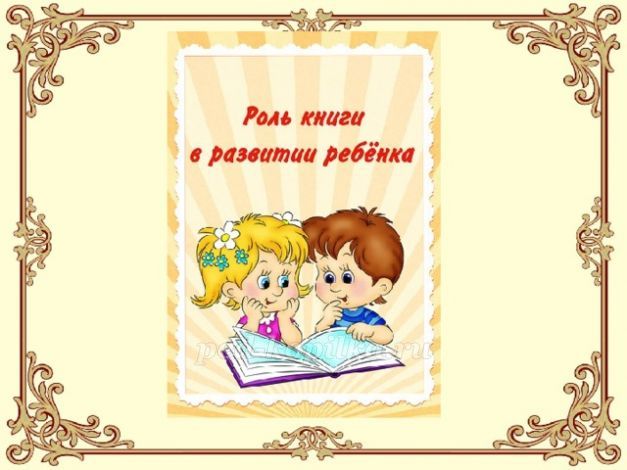 
Считается, что читать не любят именно те дети, в семьях которых не было традиции чтения вслух. Плохо так же, когда ребенка заставляют читать в раннем детстве, ожидают от него больших успехов, это может отбить охоту у ребенка к чтению. Не отказывайте ребенку, когда он просит послушать, как он сам читает.

Дети имеют огромную потребность, чтобы родители читали им вслух. Для благополучного развития ребенка семейное чтение очень значимо, и не только пока ребенок сам не умеет читать, но и в более позднем возрасте. Дети с нетерпением ждут, когда же у мамы или папы найдется для них время.

Чтобы ребенок рос психически здоровым, ему необходимо полноценное общение с родителями, личностное общение, когда внимание уделяется ему полностью И совместное чтение дает такую возможность.

Аспекты развития ребенка затрагивающиеся в процессе совместного чтения:РекламаУдовлетворение потребности в безопасности

Когда ребенок сидит на коленях у мамы или папы (или рядом с родителем, прижавшись к нему) во время чтения книги, у него создается ощущение близости, защищенности и безопасности. Создается единое пространство, чувство сопричастности. Такие моменты имеют сильное влияние на формирование комфортного ощущения мира.

Чувство ценности и значимости своего «Я» и своих интересов
Когда родители читают то, что интересно ребенку и готовы обсуждать с ним значимые для него темы, стремятся как можно лучше понять его взгляды, у ребенка формируется представление о себе как о значимой личности, чьи потребности и интересы важны (так как им уделяют внимание такие важные люди – родители).

Формирование ценностей
Книга влияет на нравственные идеалы ребенка, формируя его ценности. Герои книг совершают различные поступки, переживают разные жизненные ситуации, созвучные с миром ребенка или неизвестные ему. На примерах ситуаций, в которые попадают герои книг, ребенок учится понимать, что такое добро и зло, дружба и предательство, сочувствие, долг, честь. И задача родителей помочь увидеть отражение этих ценностей в жизни ребенка.

Отреагирование значимых переживаний
Книга – это и средство отреагирования (разрядки) переживаний, болезненных или пугающих ребенка, с которыми не всегда есть возможность совладать в привычной ситуации. Ребенок совместно с героем переживает его неудачи и победы, преодолевает страхи и трудности на пути к поставленной цели. Тем самым освобождаясь от своих собственных страхов и негативных переживаний. Именно поэтому ребенок может много раз перечитывать какой-то сюжет (или книгу целиком), если это созвучно его жизненной ситуации. Ребенок еще и еще раз переживает то, с чем он пока не может справиться в реальности.

Обучение новым или необходимым моделям поведения
Через книгу ребенок воспринимает различные модели поведения (как дружить, как добиваться цели, как решать конфликты), которые могут быть эффективны в различных жизненных ситуациях. Наибольший эффект может быть достигнут, если чтение дополняется также совместным обсуждением, кто и что вынес для себя, что понравилось, что было близко, напугало, позабавило. Родители могут помочь ребенку увидеть аналогии прочитанного с его собственной жизнью.

Десять «почему» детям необходимо читать книжки:
1. Благодаря чтению развивается речь ребенка и увеличивается его словарный запас, книга учит маленького человека выражать свои мысли и понимать сказанное другими людьми.
2. Чтение развивает мышление.
3. Из книг ребенок учится абстрактным понятиям и расширяет горизонты своего мира.
4. Книга объясняет ему жизнь и помогает увидеть связь одного явления с другим.
5. Работа с книгой стимулирует творческое воображение, позволяет работать фантазии и учит детей мыслить образами.
6. Чтение развивает познавательные интересы и расширяет кругозор
7. Из книг и периодики ребенок узнает о других странах и другом образе жизни, о природе, технике, истории и обо всем, что его интересует.
8. Книги помогают ребенку познать самого себя. Для чувства собственного достоинства очень важно знать, что другие люди думают, чувствуют и реагируют так же, как он.
9. Книги помогают детям понять других.
10. Читая книги, написанные писателями других культур других эпох, и, видя, что их мысли и чувства похожи на наши, дети лучше понимают их и избавляются от предрассудков.

Хорошую детскую книжку можно читать ребенку вслух. Процесс совместного чтения способствует духовному общению родителей и детей, установлению взаимопонимания, близости, доверительности.
Удовлетворение потребности в безопасности

Когда ребенок сидит на коленях у мамы или папы (или рядом с родителем, прижавшись к нему) во время чтения книги, у него создается ощущение близости, защищенности и безопасности. Создается единое пространство, чувство сопричастности. Такие моменты имеют сильное влияние на формирование комфортного ощущения мира.

Памятка для родителей:
- До или во время чтения книги выясните значение трудных или не знакомых слов.
- Спросите, чем понравилась книга ребенку, что нового он из нее узнал.
- Попросите ребенка рассказать о главном герое, событии.
- Какие слова или выражения запомнились ему?
- Чему учит эта книга?
- Предложите ребенку нарисовать картинку к самому интересному отрывку из книги или выучить наизусть.